							            			 Vitulano AI DOCENTI DELLA SCUOLA DELL’INFANZIA e SECONDARIA 1° gAL PERSONALE SCOLASTICOALLE FAMIGLIE DEGLI ALUNNIA V V I S OIL SERVIZIO MENSA PRESSO LA SCUOLA DELL’INFANZIA e SECONDARIA 1° di CAUTANO INIZIERA’ IL GIORNO 17 SETTEMBRE 2018Come da nota del Comune di Cautano prot. 3097 del 12-09-2018									            Il Dirigente  Scolastico								      		               (Dott. Luigi PISANIELLO)Firma autografa omessa ai sensi
dell’art. 3 del D. Lgs. n. 39/1993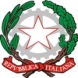 ISTITUTO COMPRENSIVO STATALE VITULANOScuole dell’Infanzia - Primaria – Secondaria I° gradoVitulano - Campoli M.T - CautanoViale Bracanelli, 1 – 82038 VitulanoTel. 0824 871062 – Fax 0824 878667Email: bnic850003@istruzione.it–bnic850003@pec.istruzione.itSito internet: http://www.icvitulano.gov.it – C.F. 92029130629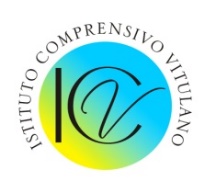 